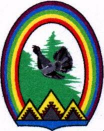 Городской округ РадужныйХанты-Мансийского автономного округа – ЮгрыДУМА ГОРОДА РАДУЖНЫЙРЕШЕНИЕот 27 октября 2022 года                                                                           № 213О работе казенного учрежденияХанты-Мансийского автономного округа – Югры «Радужнинский центр занятости населения» в 2021 году	Заслушав и обсудив информацию о работе казенного учреждения Ханты-Мансийского автономного округа – Югры «Радужнинский центр занятости населения» в 2021 году, Дума города Радужный решила:	Информацию о работе казенного учреждения Ханты-Мансийского автономного округа – Югры «Радужнинский центр занятости населения» в 2021 году принять к сведению (Приложение).Председатель Думы города 	 Г.П. Борщёв«___» __________ 2022 годаПриложение к решению Думы городаот 27.10.2022 № 213Информацияо работе казенного учреждения Ханты-Мансийскогоавтономного округа – Югры «Радужнинский центр занятости населения» в 2021 году		Основное направление работы казенного учреждения Ханты-Мансийского автономного округа – Югры «Радужнинский центр занятости населения» (далее центр занятости населения) – осуществление полномочий по реализации государственной политики занятости населения. Основные нормативные документы: 	- закон Российской Федерации от 19.04.1991 № 1032-1 «О занятости населения в Российской Федерации»; - постановление Правительства Российской Федерации от 08.04.2020 № 460 «Об утверждении Временных правил регистрации граждан в целях поиска подходящей работы и в качестве безработных, а также осуществления социальных выплат гражданам, признанным в установленном порядке безработными (далее временные правила)»;	- административные регламенты по оказанию услуг гражданам и работодателям по всем направлениям деятельности службы занятости;	- государственная программа Ханты-Мансийского автономного округа – Югры «Поддержка занятости населения», утвержденная постановлением Правительства Ханты-Мансийского автономного округа – Югры от 05.10.2018 № 343-п. В 2021 году по сравнению с 2020 годом численность граждан, обратившихся в органы службы занятости в целях поиска подходящей работы, уменьшилась на 11,7 %, и составила 2 395 человек (2020 год – 2 674 человек). Назначено и выплачено пособие по безработице в сумме 25 906 972 рубля 19 копеек (2020 год – 77 473 805 рублей 48 копеек).Численность граждан, признанных безработными в 2021 году, уменьшилась на 103%, и составила 817 человек (2020 год – 1 658 человек).Стабилизировался спрос на рабочую силу. В 2021 году в Радужнинский центр занятости населения заявлено 1359 вакансий, в сравнении с 2020 годом увеличение на 8% (2020 – 1249 вакансий).Трудоустроено при содействии центра занятости 910 человек, что на 27% выше соответствующего показателя 2020 года (657 человек).  Увеличение доли трудоустроенных граждан связано с уменьшением численности незанятых граждан, обратившихся в органы службы занятости, а так же увеличением количества заявленных работодателями вакансий.В 2021 году продолжена работа «горячей линии» в центре занятости населения и в Дептруда и занятости Югры по вопросам содействия трудоустройству. Осуществлялось информирование граждан через аккаунты в социальных сетях, сайт центра занятости, Интерактивный портал Дептруда и занятости Югры, по электронной почте граждан о возможности использования портала «Работа в России» при самостоятельном поиске работы, о правах и обязанностях безработных граждан.В 2021 году оказывалось содействие гражданам в составлении электронного заявления о предоставлении государственной услуги по содействию в поиске подходящей работы и резюме, размещении резюме на рекрутинговых сайтах, направление работодателям писем-ходатайств о рассмотрении кандидатов для трудоустройства на имеющиеся вакансии. Содействие в регистрации гражданина в федеральной государственной информационной системе «Единая система идентификации и аутентификации» в инфраструктуре, обеспечивающей информационно-технологическое взаимодействие информационных систем, используемых для предоставления государственных и муниципальных услуг в электронной форме» при отсутствии у него подтвержденной учетной записи в указанной системе.Уровень регистрируемой безработицы в 2021 году составил 0,8 % (2020 год – 4,5%). Коэффициент напряженности в 2021 году составил 0,5% (2020 год – 4,5%). 	На 31.12.2021 на учете в центре занятости состояло 176 безработных граждан, на аналогичную дату 2020 года – 960 граждан.Результаты реализации государственной программы.Государственная программа Ханты-Мансийского автономного округа – Югры «Поддержка занятости населения» является инструментом достижения следующих целей:1. Обеспечение в автономном округе государственных гарантий гражданам в области содействия занятости населения и защиты от безработицы.2. Снижение уровней производственного травматизма и профессиональной заболеваемости.3. Повышение профессиональной конкурентоспособности и трудовой мобильности населения на рынке труда автономного округа.4. Увеличение численности работающих инвалидов трудоспособного возраста, проживающих в автономном округе.5. Обеспечение реализации Государственной программы по оказанию содействия добровольному переселению в Российскую Федерацию соотечественников, проживающих за рубежом.Цели государственной программы соответствуют тенденциям развития автономного округа, основным приоритетам социально-экономического развития автономного округа в области содействия занятости населения.На решение задачи «Сохранение стабильной и управляемой ситуации на рынке труда автономного округа» направлены мероприятия подпрограммы 1 «Содействие трудоустройству граждан».1. Трудоустроены на временные рабочие места 643 незанятых трудовой деятельностью и безработных гражданина (100% от планового показателя), из них:225 граждан в рамках общественных работ (100% от планового показателя); 8 выпускников профессиональных образовательных организаций и образовательных организаций высшего образования (100% от планового показателя);  356 несовершеннолетних гражданин в возрасте от 14 до 18 лет в свободное от учебы время (100% от планового показателя);   31 гражданин, из числа испытывающих трудности в поиске работы, или 100% от годового плана 19 человек из числа граждан пенсионного возраста (100% от планового показателя);  4 инвалида молодого возраста и инвалида, получивших инвалидность впервые (100% от планового показателя).2. Трудоустроены на постоянные рабочие места 25 граждан (100% от планового показателя) в их числе:21 безработный гражданин (100% от планового показателя) открыл свое дело в сфере малого предпринимательства и получили субсидию в размере 220 000 рублей;   1 инвалид (100% от планового показателя) трудоустроен на оборудованное рабочее место;2 человека категории одиноких родителей, родителей, воспитывающих детей-инвалидов, многодетных родителей в рамках мероприятия по организации трудоустройства граждан из числа одиноких родителей, родителей, воспитывающих детей-инвалидов, многодетных родителей (100% от планового показателя) трудоустроены на оборудованные рабочие места.3. Приступили к профессиональному обучению и дополнительному профессиональному образованию 90 человек (100% от планового показателя). В рамках портфеля проектов «Демография», утвержденного протоколом заседания Проектного комитета Ханты-Мансийского автономного округа – Югры от 21.08.2018 № 32, реализуются региональные проекты: «Содействие занятости женщин – создание условий дошкольного образования для детей в возрасте до трех лет» и «Старшее поколение».В 2021 году исполнение расходных обязательств составил 100%. Разработка мероприятий, способствующих восстановлению (до уровня 2019 года) численности занятого населения (Приложение № 5 к письму Минтруда России от 21.12.2020 № 16-5/10/В-12359).В автономном округе 29 января 2021 года распоряжением Правительства автономного округа утвержден комплекс мер по восстановлению численности занятого населения на 2021 год (далее – Комплекс мер). Комплекс мер носит межведомственный характер и включает мероприятия сферы занятости и экономического блока. Восстановление занятого населения осуществлялась по основным направлениям:1) Организация занятости целевых групп населения.2) Поддержка предпринимательской активности граждан.3) Профессиональное обучение и дополнительное профессиональное образование граждан новым, пользующимся на рынке труда автономного округа спросом профессиям.В автономном округе реализуется государственная программа «Поддержка занятости населения», мероприятия которой направлены на снижение уровня безработицы и повышение уровня занятости населения автономного округа.Эффективной мерой по сдерживанию роста безработицы, а также повышению уровня занятости населения автономного округа являются мероприятия временного трудоустройства и общественных работ не занятых трудовой деятельностью граждан. Важной мерой государственной поддержки работодателей автономного округа, организующих временную занятость безработных и ищущих работу граждан, является возмещение расходов работодателя по оплате труда граждан – участников мероприятий временной занятости, размер которого составляет в Югре 21 572 рубля с учетом страховых взносов на 1 человека.Мерой стимулирования безработных граждан к организации своей занятости путем открытия собственного дела является выплата единовременной финансовой помощи при государственной регистрации в качестве юридического лица, индивидуального предпринимателя либо крестьянского (фермерского) хозяйства, размер которой составляет на 1 гражданина 220 000 рублей.Поскольку среди обратившихся в органы службы занятости населения автономного округа доля граждан, не имеющих профессионального образования, значительно высока, то для безработных и ищущих работу граждан организовывается профессиональное обучение и дополнительное профессиональное образование по востребованным на рынке труда профессиям, с учетом обусловленных тенденций отраслей экономики под гарантированное трудоустройство.___________________________________